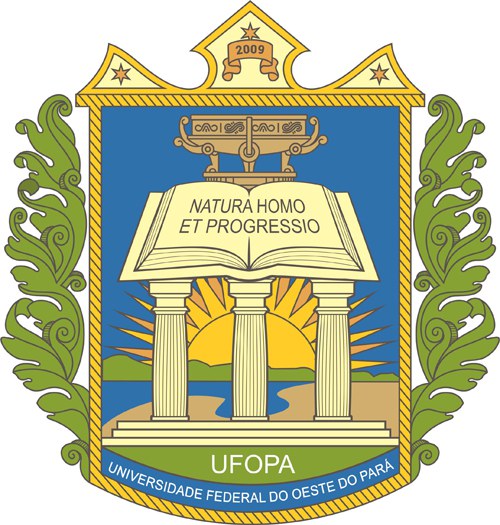 UNIVERSIDADE FEDERAL DO OESTE DO PARÁSISTEMA INTEGRADO DE BIBLIOTECASCAMPUS UNIVERSITÁRIO DE JURUTIEDITAL CJUR/UFOPA Nº 006-2023ANEXO II - Formulário de RecursoEnviar conforme cronograma do EditalData:Assinatura:Nome do discenteCursoSolicitação/Justificativa